                                                                                                    ПРОЕКТ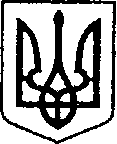 У К Р А Ї Н АЧЕРНІГІВСЬКА ОБЛАСТЬН І Ж И Н С Ь К А    М І С Ь К А    Р А Д АВ И К О Н А В Ч И Й    К О М І Т Е ТР І Ш Е Н Н Я	 від                         2019   р.                 м. Ніжин	                  № Відповідно до ст. ст. 29, 42, 52, 53, 59, 73 Закону України «Про місцеве самоврядування в Україні», Закону України «Про приватизацію  державного та комунального майна», Регламенту виконавчого комітету Ніжинської міської ради VII скликання, затвердженого рішенням виконавчого комітету міської ради від 11 серпня 2016 року № 220, Рішення Ніжинської міської ради від 28 вересня 2018 року № 25-43/2018 «Про малу приватизацію об’єктів комунальної власності територіальної громади м. Ніжина», наказу Фонду державного майна від 06 квітня 2018 року № 486 «Про затвердження положення про діяльність аукціонної комісії для продажу об’єктів малої приватизації», з метою підготовки об’єкту до приватизації, виконавчий комітет Ніжинської міської ради вирішив:1.Створити  аукціонну  комісію  для  продажу  нежитлової  будівлі «лазня», що розташована  за адресою:  м.Ніжин,  вул.  Козача, 3 та затвердити її персональний склад:  На період  відсутності голови комісії, його повноваження здійснює заступник голови комісії. На період відсутності секретаря комісії, його повноваження здійснює обрана зі складу членів комісії особа, шляхом голосування більшістю членів комісії.            2. Аукціонній комісії для продажу об’єктів комунальної власності територіальної громади міста Ніжина у своїй діяльності керуватися Положенням про діяльність аукціонної комісії для продажу об’єктів малої приватизації, що  затверджене наказом Фонду державного майна від 06 квітня 2018 року № 486.3. Основними завданнями  комісії є:        розроблення умов продажу та їх подання на затвердження органу приватизації (виконавчому комітету Ніжинської міської ради);  визначення стартової ціни;визначення стартової ціни з урахуванням зниження стартової ціни;розроблення інформаційного повідомлення про проведення аукціону;ведення протоколів засідань комісії та їх подання на затвердження органу приватизації (виконавчому комітету Ніжинської міської ради).4. Засідання комісії є правомочним за умови участі в ньому не менше як двох третин складу її членів.5. Рішення комісії приймаються простою більшістю голосів членів комісії, присутніх на засіданні. У разі рівного розподілу  голосів, ухвальним є голос голови комісії.6.  Рішення комісії приймаються шляхом поіменного усного голосування («за» або «проти»), результати якого заносяться до протоколу. 7. Начальнику відділу з управління та приватизації комунального майна виконавчого комітету Ніжинської міської ради Міщенко Н.І., забезпечити оприлюднення даного рішення на офіційному  сайті Ніжинської міської ради протягом п’яти робочих днів  після його прийняття.8. Організацію виконання даного рішення покласти на першого заступника міського голови з питань діяльності виконавчих органів ради Олійника Г.М., начальника відділу з управління та приватизації комунального майна Міщенко Н.І.9. Контроль за виконанням даного рішення покласти  на першого  заступника міського голови  з питань діяльності виконавчих органів ради Олійника Г.М.  Міський голова								        А.В. ЛінникПодає:Начальник відділу з управління та приватизації комунального майна				         Н.І.Міщенко Погоджують:Перший заступник міського голови з питань діяльностівиконавчих органів ради                                                          Г. М. ОлійникНачальник відділуюридично-кадрового забезпечення апарату                                                       	виконавчого комітетуНіжинської міської ради     		         				В.О. ЛегаКеруючий справами виконавчого комітетуНіжинської міської ради					         С.О.КолесникГолова постійної комісії міської ради змайнових та житлово-комунальних питань, транспорту, зв’язку та охорони навколишнього середовища 								 І. А. Онокало Пояснювальна записка	Відповідно до ст. ст. 29, 42, 52, 53, 59, 73 Закону України «Про місцеве самоврядування в Україні», Закону України «Про приватизацію  державного та комунального майна», Регламенту виконавчого комітету Ніжинської міської ради VII скликання, затвердженого рішенням виконавчого комітету міської ради від 11 серпня 2016 року № 220, Рішення Ніжинської міської ради від 28 вересня 2018 року № 25-43/2018 «Про малу приватизацію об’єктів комунальної власності територіальної громади м. Ніжина», наказу Фонду державного майна від 06 квітня 2018 року № 486 «Про затвердження положення про діяльність аукціонної комісії для продажу об’єктів малої приватизації», з метою підготовки об’єкту до приватизації, підготовлений проект рішення.Начальник відділу з управління та приватизації комунального майна					     Н.І. МіщенкоПро створення аукціонної комісії для продажу нежитлової будівлі «лазня», що розташована за адресою: м.Ніжин, вул. Козача, 3Олійник Григорій Миколайовичперший заступник міського голови з питань діяльності виконавчих органів ради, голова комісії;Міщенко Наталія Іванівнаначальник відділу з управління та приватизації комунального майна виконавчого комітету Ніжинської міської ради, заступник голови комісії;Олійник Юлія Миколаївнаголовний спеціаліст відділу з управління та приватизації комунального майна виконавчого комітету Ніжинської міської ради, секретар комісії;Рашко Андрій Миколайовичголовний спеціаліст сектора з питань претензійно-позовної роботи та запобіганню корупції відділу юридично-кадрового забезпечення апарату виконавчого комітету Ніжинської міської ради, член комісії;Осадчий Сергій ОлександровичГавриш Тетяна МиколаївнаЄфіменко Наталія Євгеніївнарадник міського голови, член комісії;начальник відділу економіки виконавчого комітету Ніжинської міської ради, член комісії;начальник відділу бухгалтерського обліку  апарату виконавчого комітету- головний бухгалтер виконавчого комітету Ніжинської міської ради, член комісії.